The Walton Centre NHS Foundation Trust FOI 5846We would like to understand the volume of implanted ports and access needles (as defined below) used within NHS organisations throughout the UK: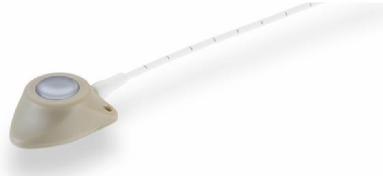 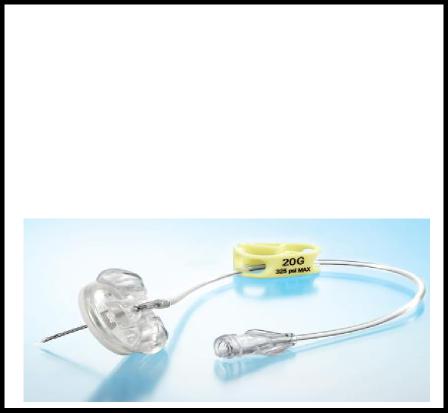 We would be most grateful if you could kindly provide the below information: 
Information requested in respect of Implantable Ports Question 1a	Has your organisation purchased implantable ports between 1st April 2022 and 31st March 2023?NoQuestion 2a	If yes, to question 1a, please can you kindly provide a purchasing export report detailing the following relevant to implantable ports purchased between 1st April 2022 and 31st March 2023;ManufacturerBrandProduct CodeDescriptionVolume (in pieces)Supply route for example, Direct, NHS Supply Chain etcN/A1 Lister, S et al, Royal Marsden Manual of Clinical Nursing Procedures, 2020, Chapter 17, Vascular Access Devices: Insertion and Management, page 1102Question 3a	Which clinical area(s) insert implantable ports in your organisation?N/AQuestion 4a	Has your organisation any data regarding the number of patients that had a port inserted between 1st April 2022 and 31st March 2023 that also required a high-pressure injection contrast media scan?N/AInformation requested in respect of Port Access Needles Question 1b	Has your organization purchased port access needles between 1st April 2022 and 31st March 2023?YesQuestion 2b	If yes, to question 1b, please can you kindly provide a purchasing export report detailing the following relevant to port access needles purchased between 1st April 2022 and 31st March 2023;ManufacturerBrandProduct CodeDescriptionVolume (in pieces)Supply route for example, Direct, NHS Supply Chain etcQuestion 3b	Which clinical area(s) use port access needles in your organisation?Jefferson Ward.Thank you in advance for providing this information.NPCDescriptionBrandMPCUOIFSQ2074Safety needle huber - connection line without y injection site 22g x 15mm extension 180 mmBardLH003525FSY351Safety needle huber - connection line with y injection site EZ Huber needle 22g x 25 mm with Y-sitePFM Medical UK LtdSHG22-100Y25FSY355Safety needle huber - connection line without y injection site EZ Huber needle 22g x 19 mmPFM Medical UK LtdSHG22-7525FSY360Safety needle huber - connection line without y injection site 22g x 15mm extension 180 mmPFM Medical UK LtdSHN22-6025